République Algérienne Démocratique et PopulaireMinistère de l’Enseignement Supérieur et de la Recherche Scientifique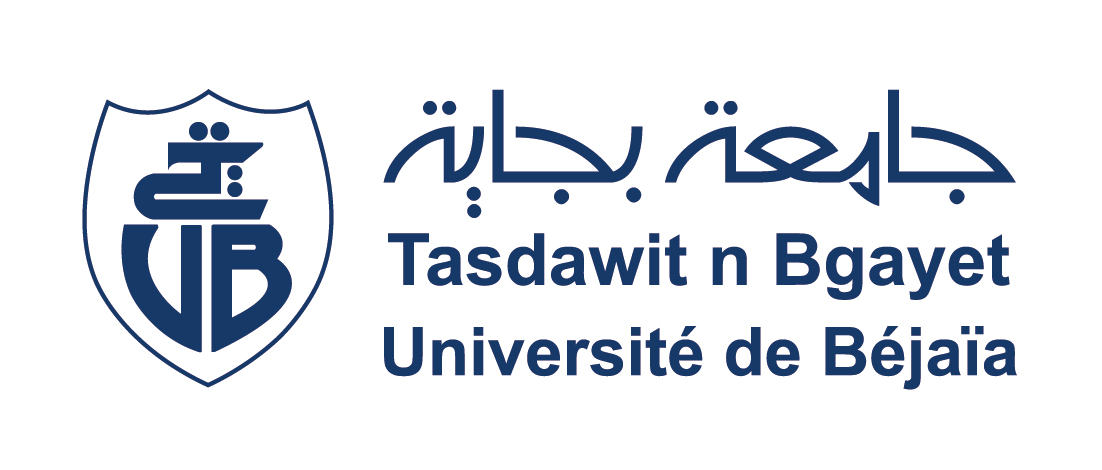 DEVIS ESTIMATIF ET QUANTITATIFOpération:   Travaux de réparation et d’aménagement Délai de réalisation :  …………………………………..             HT                :     …………….             TVA 19 %     :       ……………                                                                      TTC              :     ……………Arrêté le montant du présent devis à la somme TTC de (en lettre) :  .….……………………………………………………………………………………………………….……………………………………………………………………………………………………………                                                                                               L’ENTREPRISE                                                                                             (Cachet et signature)République Algérienne Démocratique et PopulaireMinistère de l’Enseignement Supérieur et de la Recherche ScientifiqueBordereaux des prix unitaires Opération:   Travaux de réparation et d’aménagement                                                                                                L’ENTREPRISE                                                                                             (Cachet et signatureN°Désignation des travauxUQtéP.U   (H.T)Montant (H.T)010203040506070809101112131415161718192021222324252627282930313233   34  3536373839SIEGE DE LA FACULTEAu niveau Hall d’entréeF/Pose porte métallique comprenant éléments décoratifs en fer forgé plein, verre trompé armé, soubassement en tôle pleine (1face).La prestation comprend la fourniture à pied d’œuvre ainsi que le nécessaire de fixation et de quincaillerie, vachette sécurité adéquate de choix supérieure, protection antirouille avant la pose et peinture de finition adéquate.  les huisseries et bâtis seront scellés par pattes de scellements en nombre appropriés pour chaque élément.   Les portes seront ferrées de quincaillerie nécessaires et ce conformément aux règles de l’art. ( voir schéma), y compris la dépose des anciennes portes et remise à l’état des parois démolies avec enduit en ciment, peinture et toutes autres sujétions de parfaite mise en œuvre.               Dim   :   2,40(L)    X    2,45(H)                    2vantaux                       Dim   :   1,20(L)    X    2,45(H)                    1vantal                            Dim   :   1,80(L)    X    2,45(H)                    2vantaux               06 portes au niveau hall extérieur      01 porte au niveau entrée du magasin      01 porte au niveau nouveau magasin.Au niveau Service BudgetDépose porte en menuiserie aluminium. Maçonnerie en brique ep 10cm pose a bain de mortier de ciment comprenant coupe, déchet, et tout autre sujétion de mise en œuvre. Cette prestation se fait après dépose carreaux de sol à l’endroit à briqueter.Enduit au mortier de ciment dosé à 300Kg/m3 sur mur int comprenant couche d’accrochage- couche de finition- recoins axes difficile- façons d’arrête- échafaudage et autre sujétion d’exécution. Pose porte en menuiserie aluminiumPose imposte en menuiserie aluminium comprenant toute sujétion de bonne exécution.Peinture vinylique en 02 couches y compris couche d’impression, enduit, rebouchage et autre sujétion de mise en œuvre. F/Pose porte métallique (2 vantaux)  en fer forgé plein,  et gréage(fer déployé).La prestation comprend la fourniture à pied d’œuvre ainsi que le nécessaire de fixation et de quincaillerie, vachette sécurité adéquate de choix supérieure, protection antirouille avant la pose et peinture de finition adéquate.  les huisseries et bâtis seront scellés par pattes de scellements en nombre appropriés pour chaque élément.   Les portes seront ferrées de quincaillerie nécessaires et ce conformément aux règles de l’art.              Dim   :   1,50 (L)    X    2,50(H)                           Au niveau bureau DoyenF/Pose porte en bois plein, cadre de 12cm comprenant toute la quincaillerie nécessaire avec vachette de sécurité huile de lin et peinture a l huile pour boiserie en 02 couches y compris couche d’impression.                               Dim    :     1,20(L)   X   2,45(H)  avec imposte                              Dim    :     0,90(L)   X   2,20(H)NOTE   :    Cette prestation comprend la dépose porte en menuiserie aluminium et remise en l’état des parois détériorées en mortier de ciment et peinture. Au niveau façade extérieureF/Pose tube en PVC Ø110 comprenant coude, Y , Té, collier atlas pour évacuation des eaux pluviales et autre sujétion de bonne exécution.BLOC DEPARTEMENTRéaménagement  magasin en salle informatique  - RDC-Démolition mur en double cloison et évacuation a la DP.Dépose coulissant et porte en menuiserie aluminium.Dépose porte en menuiserie aluminium.Enduit au mortier de ciment dosé à 300Kg/m3 sur mur int comprenant couche d’accrochage- couche de finition- recoins axes difficile- façons d’arrête- échafaudage et autre sujétion d’exécution. F/Pose plaque de marbre ep 3cm pour seuil de porte pose a bain de mortier de ciment comprenant toute sujétion de mise en œuvre. F/Pose interrupteurs en plastiqueF/Pose câble d’alimentation 4 x 6 rigide comprenant goulotte adéquate, fixation, raccordement et essais.F/Pose câble 3 x 2,5 apparent comprenant goulotte en plastique de 8cm de largeur.F/Pose prise (2P  + T) en plastique.F/Pose disjoncteur de tête 32A de bonne qualitéF/Pose disjoncteur différentiel 20A F/Pose disjoncteur différentiel 16A F/Pose disjoncteur différentiel 10A F/Pose boitier de distribution électrique en plastique au nombre de disjoncteurF/Pose coulissant en menuiserie aluminium marron foncé à 02 battants avec pré cadre comprenant toute sujétion de bonne exécution.                                     Dim   :    2,50     x     1,20                                    Dim   :    1,70     x     1,20Peinture vinylique en 02 couches s/murs int et sous plafond y compris couche d’impression, enduit, rebouchage, échafaudage, nettoyage et autre sujétion de mise en œuvre. F/P barraudage métallique en  fer plat  et tube  rond plein espacés tout les 12 Cm (voir barraudage existant)                                      Dim   :    2,50     x     1,20                                    Dim   :    1,70     x     1,20Au niveau SanitairesRéfection joint raccord en ciment blanc sur toute la surface des sanitaires.Cette prestation comprend le grattage des joints raccord détériorés.Au niveau Salles RDCDescellement imposte en menuiserie aluminium Démolition mur en double cloison et évacuation a la DP                      3  M²   x   8Enduit au mortier de ciment dosé   5  M²   x   8Peinture vinylique en 02 couches s/murs int et sous plafond y compris couche d’impression, enduit, rebouchage, échafaudage, nettoyage et autre sujétion de mise en œuvre.     6  M²   x   8F/Pose coulissant en menuiserie aluminium marron foncé à 02 battants avec pré cadre comprenant toute sujétion de bonne exécution.                                     Dim   :    2,50     x     1,20F/P barraudage métallique en  fer plat  et tube  rond plein espacés tout les 12 Cm (voir barraudage existant)                                      Dim   :    2,50     x     1,20BLOC N° 5Au niveau Salle informatique  (dernier étage) Maçonnerie en brique ep 10cm pose a bain de mortier de ciment comprenant coupe, déchet, et tout autre sujétion de mise en œuvre. Enduit au mortier de ciment dosé à 300Kg/m3 sur mur int comprenant couche d’accrochage- couche de finition- recoins axes difficile- façons d’arrête- échafaudage et autre sujétion d’exécution. F/Pose plinthe en terre cuite vernissée pose a bain de mortier de ciment comprenant coupe, déchet. Dépose porte métallique y compris remise à l’état parois démolies au mortier de ciment et peinture. AMPHITHEATRESF/Pose porte métallique comprenant éléments décoratifs en fer forgé plein, verre trompé armé, soubassement en tôle pleine (1face).La prestation comprend la fourniture à pied d’œuvre ainsi que le nécessaire de fixation et de quincaillerie, vachette sécurité adéquate de choix supérieure, protection antirouille avant la pose et peinture de finition adéquate.  les huisseries et bâtis seront scellés par pattes de scellements en nombre appropriés pour chaque élément.   Les portes seront ferrées de quincaillerie nécessaires et ce conformément aux règles de l’art. (voir schéma), y compris la dépose des anciennes portes et remise à l’état des parois démolies avec enduit en ciment, peinture et toutes autres sujétions de parfaite mise en œuvre. AMPHI N° 10        Dim   :   1,80(L)    X    2,50(H)                  2vantaux  (avec imposte fixe)       Dim   :   1,00(L)    X    2,20(H)                  1vantail     (sans imposte)AMPHI N° 13        Dim   :   1,80(L)    X    2,50(H)                  2vantaux  (avec imposte fixe)       Dim   :   1,00(L)    X    2,20(H)                  1vantail     (sans imposte)AMPHI N° 14        Dim   :   1,80(L)    X    2,50(H)                  2vantaux  (avec imposte fixe)       Dim   :   1,00(L)    X    2,20(H)                  1vantail     (sans imposte)AMPHI N° 22        Dim   :   1,86(L)    X    2,20(H)                  2vantaux  (sans imposte )       Dim   :   1,50(L)    X    2,50(H)                  2 vantaux    (avec imposte fixe)AMPHI N° 23        Dim   :   1,86(L)    X    2,20(H)                  2vantaux  (sans imposte )       Dim   :   1,50(L)    X    2,50(H)                  2 vantaux    (avec imposte fixe)AMPHI N° 24        Dim   :   1,86(L)    X    2,20(H)                  2vantaux  (sans imposte )       Dim   :   1,50(L)    X    2,50(H)                  2 vantaux    (avec imposte fixe)AMPHI N° 25        Dim   :   1,86(L)    X    2,20(H)                  2vantaux  (sans imposte )       Dim   :   1,50(L)    X    2,50(H)                  2 vantaux    (avec imposte fixe)UUUUM²M²UUM²UUUMLM²UUM²M²UMLMLUUUUUUUUM²  U  UM²U M²M²M²    UUM²M²MLUUUUUUUUUUUUUUU02050101214701025201010140120301130101358012010204010102012900201300082440480606      24      50      15010202020202020202020202020202……………………………………………..………………….…………………..………………..…………………….………………..……………………………..……………….………………..……………..……………………………………………….…………….…………………..……………………………….……………….……………..………………..……………..………………..…………………………….………………….…………………………….……………….……………….………………………………..………………………………….……………………………..………..….……………….………………….………………….…………………….…………………………….……………………………..……………..…………….…………………………….……………………………..……………..…………….…………………………….……………………………………………….………………….…………………..………………..…………………….……………………………………………..……………….………………..…………….……………………………………………….…………………………………..………………………………………………….……………..…………………………………………..………………………………………………….……..……..……………….……………….……………….……………….………………………………………………….……………………………..…………….………………..……………………………………………………….…………………………….……………………………..……………..…………….…………………………….……………………………..……………..…………….…………………………….N°Désignation des travauxUQtéP.U   (H.T)en chiffre P.U en lettre 01020304050607080910111213141516171819202122232425262728293031323334    35    36373839SIEGE DE LA FACULTEAu niveau Hall d’entréeF/Pose porte métallique comprenant éléments décoratifs en fer forgé plein, verre trompé armé, soubassement en tôle pleine (1face).La prestation comprend la fourniture à pied d’œuvre ainsi que le nécessaire de fixation et de quincaillerie, vachette sécurité adéquate de choix supérieure, protection antirouille avant la pose et peinture de finition adéquate.  les huisseries et bâtis seront scellés par pattes de scellements en nombre appropriés pour chaque élément.   Les portes seront ferrées de quincaillerie nécessaires et ce conformément aux règles de l’art. ( voir schéma), y compris la dépose des anciennes portes et remise à l’état des parois démolies avec enduit en ciment, peinture et toutes autres sujétions de parfaite mise en œuvre.               Dim   :   2,40(L)    X    2,45(H)                    2vantaux                       Dim   :   1,20(L)    X    2,45(H)                    1vantal                            Dim   :   1,80(L)    X    2,45(H)                    2vantaux               06 portes au niveau hall extérieur      01 porte au niveau entrée du magasin      01 porte au niveau nouveau magasin.Au niveau Service BudgetDépose porte en menuiserie aluminium. Maçonnerie en brique ep 10cm pose a bain de mortier de ciment comprenant coupe, déchet, et tout autre sujétion de mise en œuvre. Cette prestation se fait après dépose carreaux de sol à l’endroit à briqueter.Enduit au mortier de ciment dosé à 300Kg/m3 sur mur int comprenant couche d’accrochage- couche de finition- recoins axes difficile- façons d’arrête- échafaudage et autre sujétion d’exécution. Pose porte en menuiserie aluminiumPose imposte en menuiserie aluminium comprenant toute sujétion de bonne exécution.Peinture vinylique en 02 couches y compris couche d’impression, enduit, rebouchage et autre sujétion de mise en œuvre. F/Pose porte métallique (2 vantaux) en fer forgé plein,  et gréage (fer déployé).La prestation comprend la fourniture à pied d’œuvre ainsi que le nécessaire de fixation et de quincaillerie, vachette sécurité adéquate de choix supérieure, protection antirouille avant la pose et peinture de finition adéquate.  les huisseries et bâtis seront scellés par pattes de scellements en nombre appropriés pour chaque élément.   Les portes seront ferrées de quincaillerie nécessaires et ce conformément aux règles de l’art.              Dim   :   1,50(L)    X    2,50(H)                                 Au niveau bureau DoyenF/Pose porte en bois plein, cadre de 12cm comprenant toute la quincaillerie nécessaire avec vachette de sécurité huile de lin et peinture a l huile pour boiserie en 02 couches y compris couche d’impression.                               Dim    :     1,20(L)   X   2,45(H)  avec imposte                              Dim    :     0,90(L)   X   2,20(H)NOTE   :    Cette prestation comprend la dépose porte en menuiserie aluminium et remise en l’état des parois détériorées en mortier de ciment et peinture. Au niveau façade extérieureF/Pose tube en PVC Ø110 comprenant coude, Y , Té, collier atlas pour évacuation des eaux pluviales et autre sujétion de bonne exécution.BLOC DEPARTEMENTRéaménagement  magasin en salle informatique  - RDC-Démolition mur en double cloison et évacuation a la DP.Dépose coulissant et porte en menuiserie aluminium.Dépose porte en menuiserie aluminium.Enduit au mortier de ciment dosé à 300Kg/m3 sur mur int comprenant couche d’accrochage- couche de finition- recoins axes difficile- façons d’arrête- échafaudage et autre sujétion d’exécution. F/Pose plaque de marbre ep 3cm pour seuil de porte pose a bain de mortier de ciment comprenant toute sujétion de mise en œuvre. F/Pose interrupteurs en plastiqueF/Pose câble d’alimentation 4 x 6 rigide comprenant goulotte adéquate, fixation, raccordement et essais.F/Pose câble 3 x 2,5 apparent comprenant goulotte en plastique de 8cm de largeur.F/Pose prise (2P  + T) en plastique.F/Pose disjoncteur de tête 32A de bonne qualitéF/Pose disjoncteur différentiel 20A F/Pose disjoncteur différentiel 16A F/Pose disjoncteur différentiel 10A F/Pose boitier de distribution électrique en plastique au nombre de disjoncteurF/Pose coulissant en menuiserie aluminium marron foncé à 02 battants avec pré cadre comprenant toute sujétion de bonne exécution.                                     Dim   :    2,50     x     1,20                                    Dim   :    1,70     x     1,20Peinture vinylique en 02 couches s/murs int et sous plafond y compris couche d’impression, enduit, rebouchage, échafaudage, nettoyage et autre sujétion de mise en œuvre. F/P barraudage métallique en  fer plat  et tube  rond plein espacés tout les 12 Cm (voir barraudage existant)                                      Dim   :    2,50     x     1,20                                    Dim   :    1,70     x     1,20Au niveau SanitairesRéfection joint raccord en ciment blanc sur toute la surface des sanitaires.Cette prestation comprend le grattage des joints raccord détériorés.Au niveau Salles RDCDescellement imposte en menuiserie aluminium Démolition mur en double cloison et évacuation a la DP                      3  M²   x   8Enduit au mortier de ciment dosé   5  M²   x   8Peinture vinylique en 02 couches s/murs int et sous plafond y compris couche d’impression, enduit, rebouchage, échafaudage, nettoyage et autre sujétion de mise en œuvre.     6  M²   x   8F/Pose coulissant en menuiserie aluminium marron foncé à 02 battants avec pré cadre comprenant toute sujétion de bonne exécution.                                     Dim   :    2,50     x     1,20F/P barraudage métallique en  fer plat  et tube  rond plein espacés tout les 12 Cm (voir barraudage existant)                                      Dim   :    2,50     x     1,20BLOC N° 5Au niveau Salle informatique  (dernier étage) Maçonnerie en brique ep 10cm pose a bain de mortier de ciment comprenant coupe, déchet, et tout autre sujétion de mise en œuvre. Enduit au mortier de ciment dosé à 300Kg/m3 sur mur int comprenant couche d’accrochage- couche de finition- recoins axes difficile- façons d’arrête- échafaudage et autre sujétion d’exécution. F/Pose plinthe en terre cuite vernissée pose a bain de mortier de ciment comprenant coupe, déchet. Dépose porte métallique y compris remise à l’état parois démolies au mortier de ciment et peinture. AMPHITHEATRESF/Pose porte métallique comprenant éléments décoratifs en fer forgé plein, verre trompé armé, soubassement en tôle pleine (1face).La prestation comprend la fourniture à pied d’œuvre ainsi que le nécessaire de fixation et de quincaillerie, vachette sécurité adéquate de choix supérieure, protection antirouille avant la pose et peinture de finition adéquate.  les huisseries et bâtis seront scellés par pattes de scellements en nombre appropriés pour chaque élément.   Les portes seront ferrées de quincaillerie nécessaires et ce conformément aux règles de l’art. ( voir schéma), y compris la dépose des anciennes portes et remise à l’état des parois démolies avec enduit en ciment, peinture et toutes autres sujétions de parfaite mise en œuvre. AMPHI N° 10        Dim   :   1,80(L)    X    2,50(H)                  2vantaux  (avec imposte fixe)       Dim   :   1,00(L)    X    2,20(H)                  1vantail     (sans imposte)AMPHI N° 13        Dim   :   1,80(L)    X    2,50(H)                  2vantaux  (avec imposte fixe)       Dim   :   1,00(L)    X    2,20(H)                  1vantail     (sans imposte)AMPHI N° 14        Dim   :   1,80(L)    X    2,50(H)                  2vantaux  (avec imposte fixe)       Dim   :   1,00(L)    X    2,20(H)                  1vantail     (sans imposte)AMPHI N° 22        Dim   :   1,86(L)    X    2,20(H)                  2vantaux  (sans imposte )       Dim   :   1,50(L)    X    2,50(H)                  2 vantaux    (avec imposte fixe)AMPHI N° 23        Dim   :   1,86(L)    X    2,20(H)                  2vantaux  (sans imposte )       Dim   :   1,50(L)    X    2,50(H)                  2 vantaux    (avec imposte fixe)AMPHI N° 24        Dim   :   1,86(L)    X    2,20(H)                  2vantaux  (sans imposte )       Dim   :   1,50(L)    X    2,50(H)                  2 vantaux    (avec imposte fixe)AMPHI N° 25        Dim   :   1,86(L)    X    2,20(H)                  2vantaux  (sans imposte )       Dim   :   1,50(L)    X    2,50(H)                  2 vantaux    (avec imposte fixe)UUUUM²M²UUM²UUUMLM²UUM²M²UMLMLUUUUUUUUM²   U  UM²U M²M²M²    UUM²M²MLUUUUUUUUUUUUUUU010101010101010101010101010101010101010101010101010101010101020101010101010101010101     010101010101010101010101010101……………………………………………..………………….…………………..………………..…………………….………………..……………………………..……………….………………..……………..……………………………………………….…………….…………………..……………………………….……………….……………..………………..……………..………………..…………………………….…………………………………………….……………….……………….………………….……………………………..………..….…………….……………………………..……………………………….…………………………….……………………………..……………..…………….…………………………….……………………………..……………..…………….…………………………….……………………………………………….………………….…………………..………………..…………………….……………………………………………..……………….………………..…………….……………………………………………….…………………………………..………………………………………………….……………..…………………………………………..……………………………………………………..……..……………….……………….………………..………………….……………………………..…………….…………….………………..………………..…………………………….……………………………..……………..…………….…………………………….……………………………..……………..…………….…………………………….…………………..…………………..